2 сольфеджио от 01.12. Ссылка на видеоурок: https://www.youtube.com/watch?v=pPOzTQO9ywo Трезвучие – это аккорд, состоящий из трёх звуков, которые расположены по терциям.Б5/3 (мажорное трезвучие) = б3 + м3.М5/3 (минорное трезвучие) = м3 + б3.Между крайними звуками мажорного и минорного трезвучий образуется ч5 (чистая квинта).1) Превратите данные минорные трезвучия в мажорные, повышая средний звук на полтона с помощью диеза или бекара. Выполненное задание сфотографируйте и пришлите мне. Выполняйте задание за фортепиано, проигрывая и пропевая каждый аккорд по несколько раз.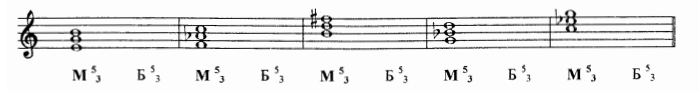 2) Постройте недостающие интервалы от ноты ми. Каждый интервал подпишите. Выполненное задание сфотографируйте и пришлите мне. Выполняйте задание за фортепиано, проигрывая и пропевая каждый интервал по несколько раз.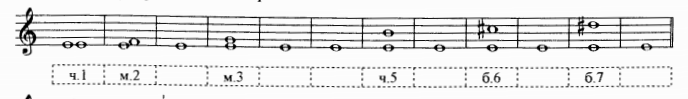 Правила по всем пройденным интервалам прикреплены отдельно, следующей страницей. Рекомендую распечатать, чтобы они всегда были у вас под рукой.Задания по сольфеджио принимаются по понедельник включительно!!!Выполненные задания и все ваши вопросы присылайте мне по адресу vcherashnyaya-distant2020@yandex.ru. В письме не забудьте указать имя и фамилию.Интервалыч1 (чистая прима – повторение звука), м2 (малая секунда = полутон) – две клавиши рядом. б 2 (большая секунда = тон) – две клавиши через одну. м3 (малая терция = тон + полутон)б3 (большая терция = 2 тона)ч 4 (чистая кварта = 2,5 тона).При построении чистых кварт, нужно придерживаться одного правила: если нижний звук в кварте без знака, то и верхний – тоже будет без знака. Если нижний звук со знаком диеза, то и верхний тоже будет со знаком диеза. Аналогично, если нижний звук со знаком бемоля, то и верхний тоже будет со знаком бемоля. Исключение составляют кварты фа диез - си и фа - си бемоль.ч 5 (чистая квинта = 3,5 тона).При построении чистых квинт действует то же правило, что и для кварт: если нижний звук в квинте без знака, то и верхний – тоже будет без знака. Если нижний звук со знаком диеза, то и верхний тоже будет со знаком диеза. Аналогично, если нижний звук со знаком бемоля, то и верхний тоже будет со знаком бемоля. Исключение составляю квинты си-фа диез и си бемоль – фа.м 6 (малая секста = 4 тона) = ч5 + полутон.б 6 (большая секста = 4,5 тона) = ч5 + тон.м 7 (малая септима = 5 тонов) = ч8 – тон.б 7 (большая септима = 5,5 тонов) = ч8 – полутон.ч8 (чистая октава = 6 тонов) – это повторение звука через октаву.